Я и моя семьяЗадание 1. Родителям рекомендуется:- поговорить с ребенком о семье. - получить ответы на вопросы: С кем ты живешь? Сколько человек в твоей семье? Назови всех членов твоей семьи. Кто самый младший, кто самый старший в семье? Кто старше всех? Кто младше всех?- предложить ребенку назвать фамилию, имя и отчество каждого члена семьи, домашний адрес и профессию, место работы родителей.Задание 2. Игра «Подбери признак»мама (какая?) - добрая, ласковая, трудолюбивая...; бабушка (какая?)-..., дедушка  (какой?) — умный, добрый, сильный...; папа(какой?)-.... Задание 3. Игра «Чей, чья, чье, чьи?» Шарф (чей?) — мамин, папин, ...  Шапка (чья?) — тетина, дядина, ... Пальто (чье?) — бабушкино, дедушкино, …Перчатки (чьи?) — мамины, бабушкины ... Задание 4. Сравнить, кто старше/младше.Папа — сын (папа старше, а сын младше), папа — дедушка, дядя — племянник, внук — дедушка.Задание 5. Игра «Наоборот»Мальчик полный – (мальчик худой) 	Сильный – (слабый)Человек больной – (здоровый)		Пожилой – (молодой)Веселый  - (грустный)                            Старший – (младший)Толстый – (тонкий)                                Высокий – (низкий)Взрослая – (маленькая)                          Добрый – (злой)Задание 6. Упражнение для пальчиков. ЗаучитьЭтот пальчик  дедушка                    Руку сжать в кулак, поочередноЭтот пальчик – бабушка,                разгибать пальцы, начиная Этот пальчик – папочка,                с большогоЭтот пальчик мамочка.Ну а это я.Вот и вся моя семья!                     Сжать руку в кулак несколько разЗадание 9. Нарисовать картину «Моя семья»Я и моя семьяЗадание 1. Родителям рекомендуется:- поговорить с ребенком о семье. - получить ответы на вопросы: С кем ты живешь? Сколько человек в твоей семье? Назови всех членов твоей семьи. Кто самый младший, кто самый старший в семье? Кто старше всех? Кто младше всех?- предложить ребенку назвать фамилию, имя и отчество каждого члена семьи, домашний адрес и профессию, место работы родителей.Задание 2. Игра «Подбери признак»мама (какая?) - добрая, ласковая, трудолюбивая...; бабушка (какая?)-..., дедушка  (какой?) — умный, добрый, сильный...; папа(какой?)-.... Задание 3. Игра «Чей, чья, чье, чьи?» Шарф (чей?) — мамин, папин, ...  Шапка (чья?) — тетина, дядина, ... Пальто (чье?) — бабушкино, дедушкино, …Перчатки (чьи?) — мамины, бабушкины ... Задание 4. Сравнить, кто старше/младше.Папа — сын (папа старше, а сын младше), папа — дедушка, дядя — племянник, внук — дедушка.Задание 5. Игра «Наоборот»Мальчик полный – (мальчик худой) 	Сильный – (слабый)Человек больной – (здоровый)		Пожилой – (молодой)Веселый  - (грустный)                            Старший – (младший)Толстый – (тонкий)                                Высокий – (низкий)Взрослая – (маленькая)                          Добрый – (злой)Задание 6. Упражнение для пальчиков. ЗаучитьЭтот пальчик  дедушка                    Руку сжать в кулак, поочередноЭтот пальчик – бабушка,                разгибать пальцы, начиная Этот пальчик – папочка,                с большогоЭтот пальчик мамочка.Ну а это я.Вот и вся моя семья!                     Сжать руку в кулак несколько разЗадание 9. Нарисовать картину «Моя семья»Я и моя семьяЗадание 1. Родителям рекомендуется:- поговорить с ребенком о семье. - получить ответы на вопросы: С кем ты живешь? Сколько человек в твоей семье? Назови всех членов твоей семьи. Кто самый младший, кто самый старший в семье? Кто старше всех? Кто младше всех?- предложить ребенку назвать фамилию, имя и отчество каждого члена семьи, домашний адрес и профессию, место работы родителей.Задание 2. Игра «Подбери признак»мама (какая?) - добрая, ласковая, трудолюбивая...; бабушка (какая?)-..., дедушка  (какой?) — умный, добрый, сильный...; папа(какой?)-.... Задание 3. Игра «Чей, чья, чье, чьи?» Шарф (чей?) — мамин, папин, ...  Шапка (чья?) — тетина, дядина, ... Пальто (чье?) — бабушкино, дедушкино, …Перчатки (чьи?) — мамины, бабушкины ... Задание 4. Сравнить, кто старше/младше.Папа — сын (папа старше, а сын младше), папа — дедушка, дядя — племянник, внук — дедушка.Задание 5. Игра «Наоборот»Мальчик полный – (мальчик худой) 	Сильный – (слабый)Человек больной – (здоровый)		Пожилой – (молодой)Веселый  - (грустный)                            Старший – (младший)Толстый – (тонкий)                                Высокий – (низкий)Взрослая – (маленькая)                          Добрый – (злой)Задание 6. Упражнение для пальчиков. ЗаучитьЭтот пальчик  дедушка                    Руку сжать в кулак, поочередноЭтот пальчик – бабушка,                разгибать пальцы, начиная Этот пальчик – папочка,                с большогоЭтот пальчик мамочка.Ну а это я.Вот и вся моя семья!                     Сжать руку в кулак несколько разЗадание 9. Нарисовать картину «Моя семья»3Лексическая тема «Профессии на транспорте»Пальчиковая гимнастика и подвижная игра: «Транспорт», «Шофер»1. Расскажите ребенку о таких профессиях, как шофер, летчик, водитель, капитан, машинист; на каком транспорте они работают2. Игра «Чем управляет?»Шофер управляет  чем? (Шофер управляет машиной)Летчик управляет … .Водитель управляет … .Капитан управляет … .Машинист управляет … .3. Игра «Один-много»Шофер – шоферы – много шоферовКапитан, летчик, машинист, водитель.4. Игра «Четвертый лишний»Взрослый называет профессии людей из первой цепочки, затем просит ребенка назвать, какая профессия лишняя и почему.1) Машинист, водитель, продавец, капитан.2) Воспитатель, летчик, логопед, музыкальный работник.3) Почтальон, летчик, шофер, машинист.5. Аппликация. Взрослый рисует на цветной бумаге геометрические фигуры для паровозика. (Вам потребуется 2 прямоугольника, 1 квадрат, 1 треугольник, и 4 круга.) Попросите ребенка вырезать геометрические фигуры и сложить паровозик в соответствии с образцом. Вклейте получившийся паровозик в тетрадь.Образец: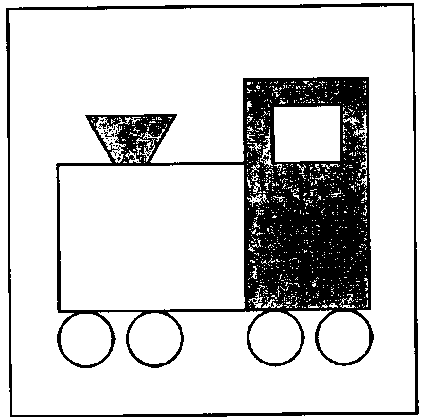 